§804.  Local authorityNothing in this subchapter or rules adopted under it preempts or otherwise affects any ordinance, regulation or rule of a political subdivision, limits the authority of a political subdivision to adopt or enforce any ordinance, regulation, or rule that it is authorized to adopt or enforce pursuant to the Constitution of Maine and laws of this State, or limits the authority of any department or agency of this State to adopt any rule or enforce any law or rule of this State that it is authorized to adopt or enforce under the laws of this State.  This subchapter does not abridge rights of action or remedies in equity, under common law, or as provided by law.  [PL 1989, c. 464, §3 (NEW).]SECTION HISTORYPL 1989, c. 464, §3 (NEW). The State of Maine claims a copyright in its codified statutes. If you intend to republish this material, we require that you include the following disclaimer in your publication:All copyrights and other rights to statutory text are reserved by the State of Maine. The text included in this publication reflects changes made through the First Regular and First Special Session of the 131st Maine Legislature and is current through November 1. 2023
                    . The text is subject to change without notice. It is a version that has not been officially certified by the Secretary of State. Refer to the Maine Revised Statutes Annotated and supplements for certified text.
                The Office of the Revisor of Statutes also requests that you send us one copy of any statutory publication you may produce. Our goal is not to restrict publishing activity, but to keep track of who is publishing what, to identify any needless duplication and to preserve the State's copyright rights.PLEASE NOTE: The Revisor's Office cannot perform research for or provide legal advice or interpretation of Maine law to the public. If you need legal assistance, please contact a qualified attorney.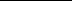 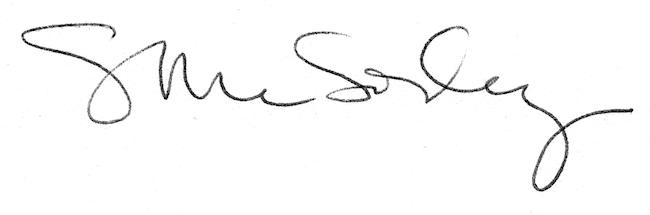 